Gustav-Adolf-Werk e.V.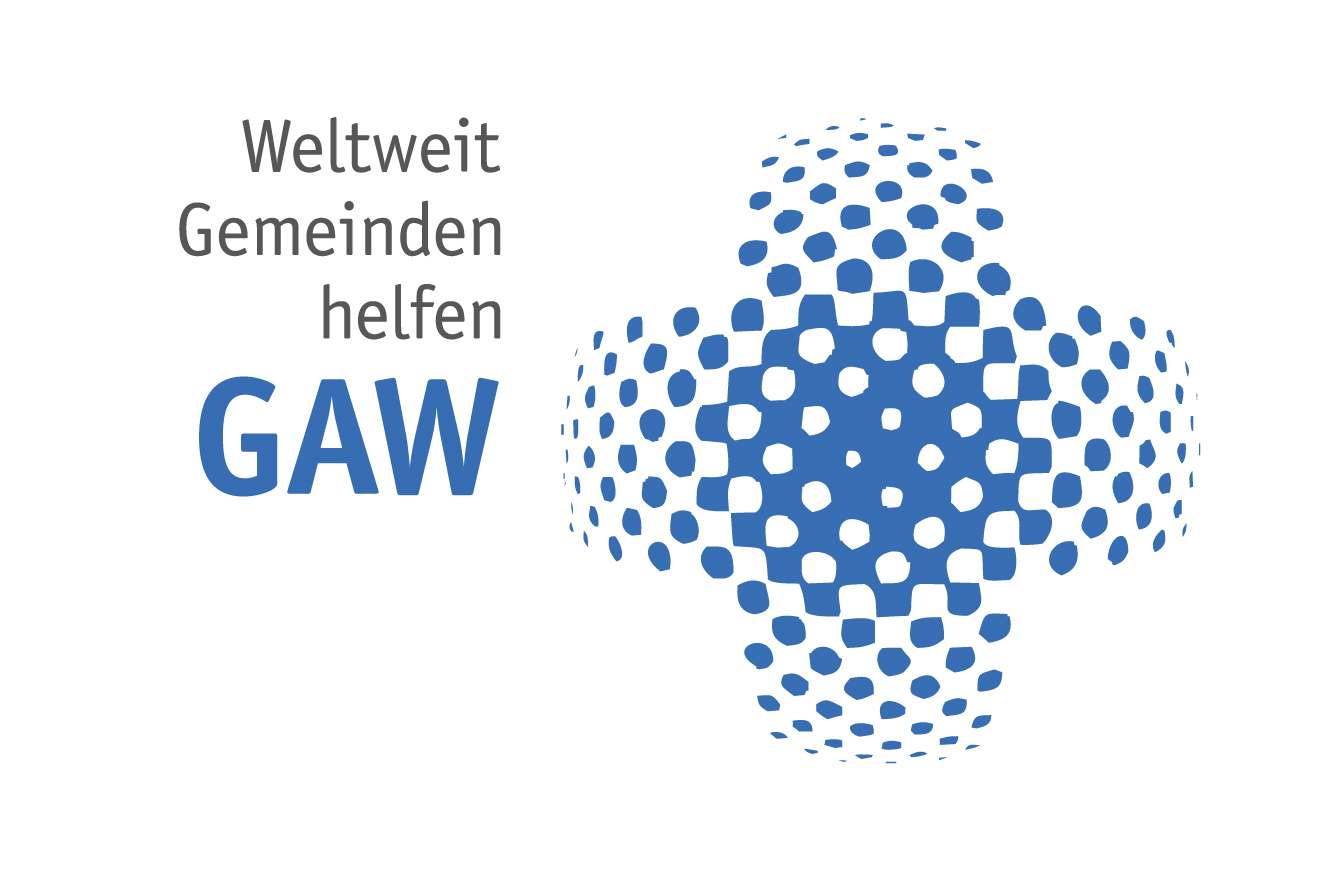 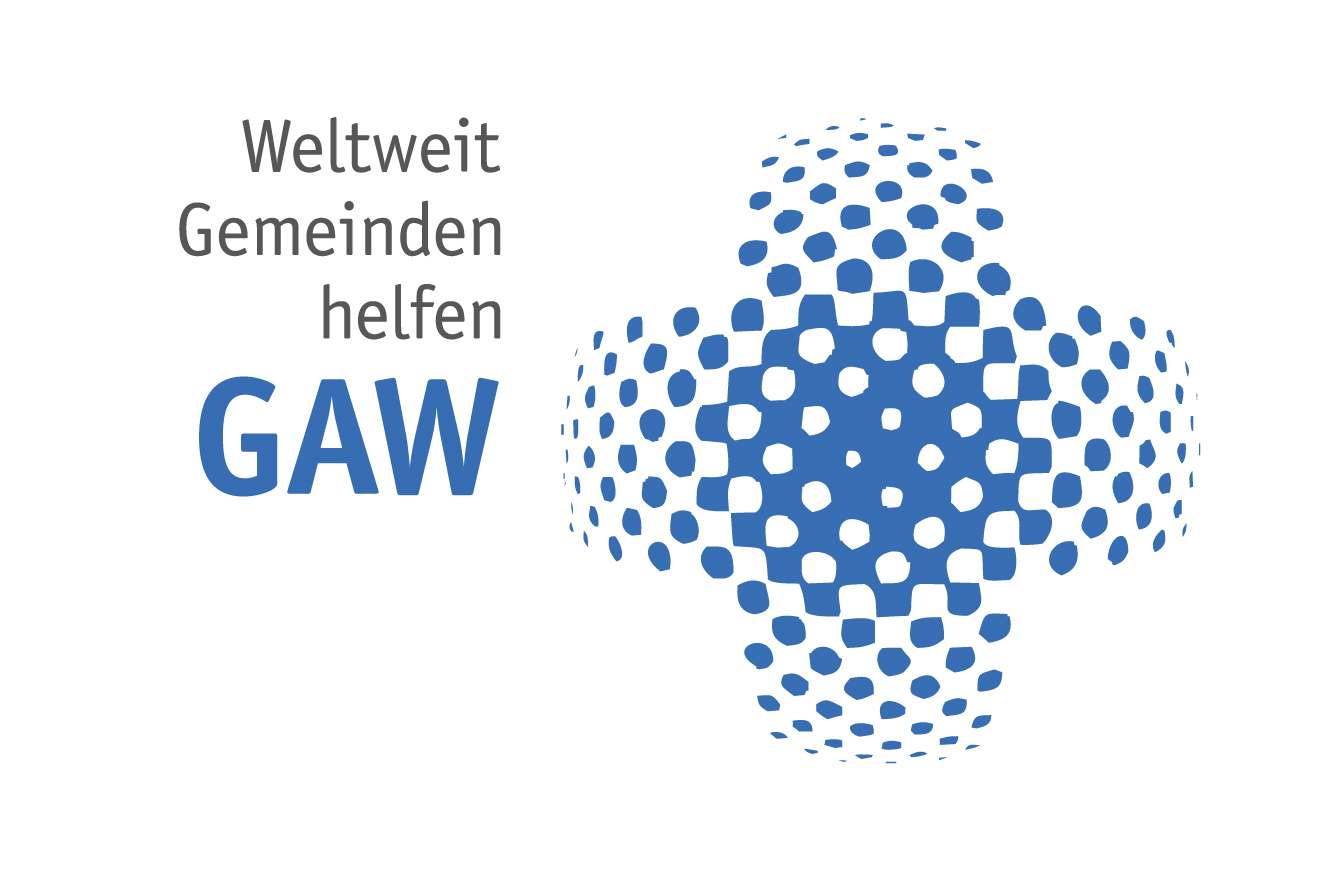 Pistorisstr. 6, 04229 LeipzigStipendienausschreibungWir vergeben auch im Studienjahr 2024/2025 sechs Stipendien an Theologiestudierende und laden für die Zeit vom 01.09.2024 bis zum 31.07.2025 aus Ihrer Kirche ein:Studenten/Studentinnen in der 2. Hälfte ihrer theologischen Ausbildung, zur Absolvierung eines Studienjahres (WS 2024/2025 und SS 2025) in Leipzig.Falls die Zahl der Bewerbungen die zur Verfügung stehenden Stipendien überschreitet, behalten wir uns das Recht vor, eine Auswahl zu treffen.Bewerbungsanträge  und weitere Bedingungen können Sie auch unserer Website entnehmen:  https://www.gustav-adolf-werk.de/stipendien.htmlWICHTIG: Die Bewerbung um ein GAW-Stipendium und die dann folgende Bewerbung um einen Studienplatz an der Universität sind zwei voneinander unabhängige Vorgänge!Für die Bewerbung um einen Studienplatz an der Universität bietet die Stipendiatenbetreuerin Johanna Scheithauer im Vorweg ZOOM-Informationsveranstaltungen an. Wir bitten Sie, die Bewerbungen über Ihre Kirchenleitung in deutscher (alternativ englischer) Sprache beim Gustav-Adolf-Werk einzureichen.Folgende Dokumente müssen für die Bewerbung um ein Stipendium des GAW mit dem Bewerbungsformular an das GAW gesendet werden: schriftlicher Antrag (Antragsformular)Lebenslauf mit FotoEmpfehlung der KirchenleitungAktuelle Immatrikulationsbescheinigung der Heimatuniversität (einfache Kopie)Beglaubigte Kopie des Sekundarschulabschlusses Beglaubigte Kopien der Fächer- und Notenübersicht (Transcript of Records) des Studiums an der Heimatuniversitätzwei akademische Empfehlungen (nur für Studenten/Studentinnen)Beschreibung des akademischen WerdegangesBisherige Studiennachweise (z.B. Transcript of records)Hochschulzeugnisse/BachelorzeugnisseWICHTIG: Diese benötigen wir unbedingt als beglaubigte Übersetzung (von einem vereidigten Dolmetscher) in deutscher oder englischer Sprache.Die beglaubigten Kopien müssen dann im Original mitgebracht und hier vorgelegt werden!Motivationsschreiben für das Studium in LeipzigDarstellung der gesammelten Erfahrungen im sozialen, pädagogischen und kirchlichen BereichBeglaubigte Kopie Nachweis der aktuellen Deutschkenntnisse(Immatrikulation erfolgt nur mit Nachweis B1-Zertifikat)Die vollständigen Bewerbungen sind bis zum 28. Februar 2024 per E-Mail an folgende Adresse einzusenden: klimasch@gustav-adolf-werk.deDann geht sie auf jeden Fall auf dem Postweg nicht verloren, ist fristgerecht hier und wir können sehen, ob die Unterlagen vollständig sind.Stipendienleistungen: Ein monatliches Stipendium in Höhe von 655 € (hiervon stehen nach Abzug der Mietkosten 450 € zur freien Verfügung)Krankenversicherung bei BedarfLiteraturbeihilfe/Büchergeld (bis zu 100 € für den gesamten Zeitraum)Erstattung der Fahrkosten für An- und AbreiseSemesterbeitragSemesterticket für die Stadt LeipzigZur Vorbereitung des Studienaufenthaltes findet im September 2024 ein Intensiv-Sprachkurs Deutsch statt. Dieser Kurs ist auf das Theologiestudium abgestimmt und soll die vorhandenen Deutschkenntnisse (mindestens B1) festigen und vertiefen. Dieser Kurs ist obligatorisch für die Studierenden.In Leipzig wohnen unsere Stipendiatinnen/Stipendiaten in den Studentenzimmern in unserem Haus. Sie besuchen Vorlesungen und Seminare an der Theologischen Fakultät und nehmen an den Lehrveranstaltungen des GAW teil. Weiterhin werden sie während ihres Aufenthaltes in jeweils eine Kirchengemeinde in Leipzig integriert und in den Semesterferien ist ein vierwöchiges Gemeindepraktikum in unseren Regionalgruppen obligatorisch. Begleitet werden die Studierenden von der Stipendiatenbetreuerin unseres Werkes, Frau Johanna Scheithauer. WICHTIG: Die Stipendiaten unseres Werkes sollen während ihres Studienaufenthaltes in Deutschland KEINE Studien- und Prüfungsverpflichtungen in ihren Heimatländern haben und die vorlesungsfreie Zeit soll in Deutschland verbracht werden!Rückfragen richten Sie bitte an:Pfarrer Enno Haaks, Generalsekretär, Tel.: (0049 341) 490 62 28, E-Mail: haaks@gustav-adolf-werk.deCarmen Klimasch (Sekretariat), Tel.: (0049 341) 490 62 23, E-Mail: klimasch@gustav-adolf-werk.deJohanna Scheithauer (Stipendiatenbetreuerin), E-Mail: johanna.scheithauer@uni-leipzig.de